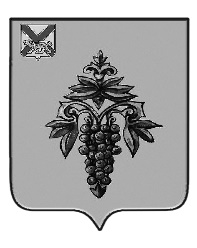 ДУМАЧУГУЕВСКОГО МУНИЦИПАЛЬНОГО ОКРУГА Р Е Ш Е Н И ЕПринято Думой Чугуевского муниципального округа «24» июня 2022 годаСтатья 1.Утвердить прилагаемый Порядок формирования и использования бюджетных ассигнований муниципального дорожного фонда Чугуевского муниципального округаСтатья 2. Признать утратившим силу решение Думы Чугуевского муниципального района от 26 декабря 2019 года № 506-НПА «Положение о муниципальном дорожном фонде Чугуевского муниципального округа».Статья 3. Настоящее решение вступает в силу со дня его официального опубликования.Глава Чугуевского муниципального округа                                                          	         Р.Ю.Деменев«27» июня 2022 г.№ 379-НПА Приложениек решению Думы Чугуевскогомуниципального округаот «27» июня 2022 года № 379-НПАПорядокформирования и использования бюджетных ассигнований муниципального дорожного фонда Чугуевского муниципального округа1. Общие положения1.1. Настоящий Порядок формирования и использования бюджетных ассигнований муниципального дорожного фонда Чугуевского муниципального округа устанавливает правила формирования и использования бюджетных ассигнований муниципального дорожного фонда Чугуевского муниципального округа (далее - Порядок).1.2. Муниципальный дорожный фонд Чугуевского муниципального округа (далее - муниципальный дорожный фонд) - часть средств бюджета Чугуевского муниципального округа, подлежащая использованию в целях финансового обеспечения дорожной деятельности в отношении автомобильных дорог общего пользования, а также капитального ремонта и ремонта дворовых территорий многоквартирных домов, проездов к дворовым территориям многоквартирных домов населенных пунктов Чугуевского муниципального округа.1.3. Главный распорядитель бюджетных ассигнований муниципального дорожного фонда определяется решением Думы Чугуевского муниципального округа о бюджете Чугуевского муниципального округа на очередной финансовый год и плановый период.2. Формирование бюджетных ассигнований муниципального дорожного фонда2.1. Формирование бюджетных ассигнований муниципального дорожного фонда на очередной финансовый год и плановый период осуществляется в порядке и сроки составления проекта бюджета Чугуевского муниципального округа на очередной финансовый и плановый период в соответствии с постановлением администрации Чугуевского муниципального округа от 02 марта 2021 года № 188 «Об утверждении Порядка составления проекта бюджета Чугуевского муниципального округа на очередной год и плановый период»,  методикой планирования бюджетных ассигнований бюджета Чугуевского муниципального округа на очередной финансовый год и плановый период, утвержденной финансовым управлением администрации Чугуевского муниципального округа и настоящим Порядком.2.2. Объем бюджетных ассигнований муниципального дорожного фонда утверждается решением Думы Чугуевского муниципального округа о бюджете на очередной финансовый год и плановый период в размере не менее прогнозируемого объема доходов бюджета Чугуевского муниципального округа от:1) акцизов на автомобильный бензин, прямогонный бензин, дизельное топливо, моторные масла для дизельных и (или) карбюраторных (инжекторных) двигателей, производимые на территории Российской Федерации, подлежащих зачислению в бюджет Чугуевского муниципального округа;           2) платы в счет возмещения вреда, причиняемого автомобильным дорогам общего пользования местного значения транспортными средствами, имеющими разрешенную максимальную массу свыше 12 тонн;3) поступлений в виде субсидий, межбюджетных трансфертов из бюджетов бюджетной системы Российской Федерации на финансовое обеспечение дорожной деятельности в отношении автомобильных дорог общего пользования местного значения;4) безвозмездных поступлений от физических и юридических лиц на финансовое обеспечение дорожной деятельности в отношении автомобильных дорог общего пользования местного значения, в том числе добровольных пожертвований;5) части общих доходов бюджета Чугуевского муниципального округа в размере, устанавливаемом решением Думы Чугуевского муниципального округа о бюджете Чугуевского муниципального округа на очередной финансовый год и плановый период.3. Бюджетные ассигнования муниципального дорожного фонда, не использованные в текущем финансовом году, направляются на увеличение бюджетных ассигнований муниципального дорожного фонда в очередном финансовом году. 3. Использование бюджетных ассигнований муниципального дорожного фонда3.1. Использование бюджетных ассигнований муниципального дорожного фонда осуществляется по следующим направлениям:проектирование, строительство, реконструкция автомобильных дорог общего пользования местного значения Чугуевского муниципального округа и искусственных дорожных сооружений (далее - искусственных сооружений) на них;капитальный ремонт автомобильных дорог общего пользования местного значения Чугуевского муниципального округа и искусственных сооружений на них;капитальный ремонт дорог, ремонт дорог Чугуевского муниципального округа;ремонт автомобильных дорог общего пользования местного значения Чугуевского муниципального округа и искусственных сооружений на них;содержание автомобильных дорог общего пользования местного значения Чугуевского муниципального округа и искусственных сооружений на них;на осуществление иных мероприятий в отношении автомобильных дорог общего пользования местного значения Чугуевского муниципального округа и искусственных сооружений на них.3.2. Расходование средств муниципального дорожного фонда осуществляется в соответствии со сводной бюджетной росписью бюджета Чугуевского муниципального округа, кассовым планом исполнения бюджета Чугуевского муниципального округа в пределах лимитов бюджетных обязательств, предусмотренных на указанные цели администрации Чугуевского муниципального округа.3.3. Использование бюджетных ассигнований муниципального дорожного фонда осуществляется в соответствии с муниципальными правовыми актами в сфере дорожной деятельности, в том числе муниципальными программами.3.4. Бюджетные ассигнования муниципального дорожного фонда подлежат возврату в бюджет Чугуевского муниципального округа в случае установления их нецелевого использования, влекущего ответственность, установленную действующим законодательством Российской Федерации3.5. Бюджетные ассигнования муниципального дорожного фонда не могут быть использованы на другие цели, не соответствующие их назначению.4. Отчетность и контроль за использованием бюджетных ассигнований муниципального дорожного фонда4.1. Ответственность за целевое и эффективное использование бюджетных ассигнований муниципального дорожного фонда несет уполномоченный орган администрации Чугуевского муниципального округа.4.2. Отчет об использовании бюджетных ассигнований муниципального дорожного фонда представляется в финансовое управление администрации Чугуевского муниципального округа ежеквартально и по итогам отчетного финансового года в сроки, установленные для предоставления отчета об исполнении бюджета Чугуевского муниципального округа. 4.3. Контроль за целевым и эффективным использованием бюджетных ассигнований муниципального дорожного фонда осуществляется в соответствии с бюджетным законодательством Российской Федерации и муниципальными правовыми актами.Порядок формирования и использования бюджетных ассигнований муниципального дорожного фонда Чугуевского муниципального округа 